2018年全國原住民社青/大專信仰扎根營Palamit【報名表】所屬中區會／教會：     中會      教會/         原住民大專學生宣教中心紙本、電子、傳真報名填寫報名表後利用郵寄：10647台北市羅斯福路三段269巷3號、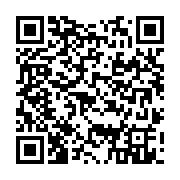                 電子檔aboredu@mail.pct.oprg.tw                或以傳真02-23632669繳交。報名表下載處：http://indigenous.pct.org.tw/ 最新消息。報名後請於五日內至郵局「劃撥」報名費，並請務必於通訊欄註明：原青Palamit  姓名  手機號碼，將收據利用拍照或掃描方式email，確認後即完成報名。＊郵政劃撥帳號：19566285／戶名：財團法人台灣基督長老教會宣教基金會。重要備註：已報名成功（含匯款）者，若因故無法出席，可替補人選但恕不退費。聯 絡 人：苡萬 Iwan Hosi，電話：02-23625282分機252，0939-762070個人網路報名方式，請掃描QRCode前往(如左圖示)姓名出生日期(保險用)______年______月_____日族名(羅馬拼音)電子信箱身份證字號(保險用)聯絡電話教會職稱如：牧師/傳道師…用餐需求素食 葷食 自理教會職稱如：牧師/傳道師…住宿需求住宿 自理